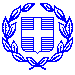   	        ΕΛΛΗΝΙΚΗ ΔΗΜΟΚΡΑΤΙΑΥΠΟΥΡΓΕΙΟ ΠΑΙΔΕΙΑΣ,   ΕΡΕΥΝΑΣ ΚΑΙ ΘΡΗΣΚΕΥΜΑΤΩΝ			           ΗΡΑΚΛΕΙΟ    : 0 1/11/19 ΠΕΡΙΦΕΡΕΙΑΚΗ Δ/ΝΣΗ Π.Ε. & Δ.Ε. ΑΤΤΙΚΗΣ 	   		   ΑΡ. ΠΡΩΤ.	: 436 2ο ΓΕΝΙΚΟ ΛΥΚΕΙΟ  ΗΡΑΚΛΕΙΟΥ ΑΤΤΙΚΗΣ                              Ταχ. Δ/νση	: Ακτίου 1   			       		  14122 Ηράκλειο Αττικής 			           Τηλέφωνο	: 210-2813813FAX		: 210-2848764					   E-mail            : mail@2lyk-n-irakl.att.sch.gr		ΘΕΜΑ: Πρόσκληση εκδήλωσης ενδιαφέροντος για την πολυήμερη εκπαιδευτική εκδρομή της Γ τάξης του 2ου Γενικού Λυκείου Ηρακλείου Αττικής  στα Χανιά . Το 2ο Γενικό Λύκειο Ηρακλείου  προτίθεται να πραγματοποιήσει εξαήμερη εκπαιδευτική εκδρομή (τρεις διανυκτερεύσεις )στα Χανιά , σύμφωνα με τα οριζόμενα στην 33120/ΓΔ428-02-2017 Υπουργική Απόφαση.Καλούνται οι έχοντες τα νόμιμα προσόντα τουριστικοί πράκτορες, να υποβάλουν κλειστές προσφορές σχετικά με την εκδρομή –μετακίνηση του σχολείου μας σύμφωνα με τις παρακάτω προδιαγραφές.Σας υπενθυμίζουμε ότι: 1) Η προσφορά κατατίθεται κλειστή σε έντυπη μορφή (όχι με email ή fax) στο σχολείο και 2) Με κάθε προσφορά κατατίθεται από το ταξιδιωτικό γραφείο απαραιτήτως  και Υπεύθυνη Δήλωση ότι διαθέτει βεβαίωση συνδρομής των νόμιμων προϋποθέσεων λειτουργίας τουριστικού γραφείου, η οποία βρίσκεται σε ισχύ.  3)Ρήτρα αθέτησης όρων σύμβασης :   20% του συνολικού ποσού, που θα πληρωθεί  εντός τριών ημερών από την επιστροφή στην Αθήνα, εφόσον έχουν τηρηθεί επακριβώς τα συμφωνηθέντα.  4)Η μη πληρότητα του κλειστού φακέλου της οικονομικής προσφοράς ( βεβαίωση διαθεσιμότητας από την ακτοπλοϊκή εταιρία και επιβεβαίωση των δωματίων από το προτεινόμενο ξενοδοχείο) αποτελεί επαρκή λόγο απόρριψης του υποψηφίου αναδόχου.  5)Το πρακτορείο που θα επιλεγεί θα πρέπει να προσκομίσει βεβαίωση ότι έχει προβεί σε κράτηση των εισιτηρίων από την ακτοπλοϊκή εταιρία στο όνομα του σχολείου όποτε αυτό ζητηθεί.  6)Η επιτροπή αξιολόγησης, πέραν της τιμής, θα συνεκτιμήσει την ποιότητα και το εύρος των προσφερόμενων υπηρεσιών, τη φερεγγυότητα και την αξιοπιστία του τουριστικού γραφείου, την παρεχόμενη ασφάλεια, την εμπειρία σε σχολικές εκδρομές στο συγκεκριμένο προορισμό και εγγυήσεις για όσα επικαλείται, προκειμένου να επιλέξει την πλέον συμφέρουσα προσφορά. Οι προσφορές που δεν πληρούν επακριβώς τους όρους της προκήρυξης ή δεν θα έχουν τα απαραίτητα δικαιολογητικά θα αποκλειστούν. 7)Η επιτροπή αξιολόγησης μετά την επιλογή του ταξιδιωτικού γραφείου επιφυλάσσεται να ελέγξει την επιβεβαίωση της κράτησης των εισιτηρίων με την ακτοπλοϊκή εταιρεία και των δωματίων με το προτεινόμενο ξενοδοχείο.                                                                                                                               Ο ΔΙΕΥΘΥΝΤΗΣ  ΦΛΩΡΑΚΗΣ ΝΙΚΟΛΑΟΣ1ΣΧΟΛΕΙΟ2ο ΛΥΚΕΙΟ ΗΡΑΚΛΕΙΟΥ ΑΤΤΙΚΗΣ 2ΠΡΟΟΡΙΣΜΟΣ/ΟΙ-ΗΜΕΡΟΜΗΝΙΑ ΑΝΑΧΩΡΗΣΗΣ ΚΑΙ ΕΠΙΣΤΡΟΦΗΣΚρήτη-Χανιά  μέσω Ηρακλείου, ακτοπλοϊκώς,  12/ 12 /2019 ΠΕΜΠΤΗ . 1 Διανυκτέρευση στο πλοίο στις 12/12/19 στη διαδρομή Πειραιάς - Ηράκλειο, 04 διανυκτερεύσεις στα Χανιά από τις  13/12/19 – 16/12/19 και 1 διανυκτέρευση στο πλοίο στις 17/12/19  στη διαδρομή Κρήτη ( Χανιά )  – Πειραιάς.3ΠΡΟΒΛΕΠΟΜΕΝΟΣ ΑΡΙΘΜΟΣ ΣΥΜΜΕΤΕΧΟΝΤΩΝ(ΜΑΘΗΤΕΣ-ΚΑΘΗΓΗΤΕΣ)70-75 ΜΑΘΗΤΕΣ4 ΚΑΘΗΓΗΤΕΣ4ΜΕΤΑΦΟΡΙΚΟ ΜΕΣΟ/Α-ΠΡΟΣΘΕΤΕΣ ΠΡΟΔΙΑΓΡΑΦΕΣ Πλοίο (καμπίνες για το 100% των εκδρομέων, τετράκλινες  για τους μαθητές και μονόκλινες- δίκλινες για τους καθηγητές) απαραίτητη η επιβεβαίωση διαθεσιμότητας καμπινών για το σχολείο μας  από την ακτοπλοϊκή εταιρεία. Πούλμαν τελευταίας τεχνολογίας με τις προδιαγραφές που ορίζονται από το ΥΠΠΕΘ α) για τη μεταφορά από το σχολείο στο λιμάνι του Πειραιά και αντιστρόφως και β) καθ’ όλη τη διάρκεια της εκδρομής στην Κρήτη, στην αποκλειστική διάθεση του σχολείου.5ΚΑΤΗΓΟΡΙΑ ΚΑΤΑΛΥΜΑΤΟΣ-ΠΡΟΣΘΕΤΕΣ ΠΡΟΔΙΑΓΡΑΦΕΣ(ΜΟΝΟΚΛΙΝΑ/ΔΙΚΛΙΝΑ/ΤΡΙΚΛΙΝΑ-ΠΡΩΙΝΟ Ή ΗΜΙΔΙΑΤΡΟΦΗ) Ξενοδοχείο  5 αστέρων ΕΚΤΟΣ ΠΟΛΕΩΣ  (4 διανυκτερεύσεις), σε ακτίνα όχι μεγαλύτερη των 25 χλμ από την πόλη των Χανίων, με ημιδιατροφή πρωινό-βραδινό σε απεριόριστο μπουφέ  / Για τους μαθητές τρίκλινα ή τετράκλινα δωμάτια με κανονικά κρεβάτια (όχι ράντζα) /Για τους καθηγητές 4 μονόκλινα δωμάτια. (απαραίτητη η επιβεβαίωση διαθεσιμότητας των κλινών από το ξενοδοχείο στο όνομα του σχολείου μας) .6ΛΟΙΠΕΣ ΥΠΗΡΕΣΙΕΣ (ΠΡΟΓΡΑΜΜΑ, ΠΑΡΑΚΟΛΟΥΘΗΣΗ ΕΚΔΗΛΩΣΕΩΝ, ΕΠΙΣΚΕΨΗ ΧΩΡΩΝ, ΓΕΥΜΑΤΑ κ.τ.λ.))Συνοδός του γραφείου σε όλη τη διάρκεια της εκδρομής. Επισκέψεις -Ξεναγήσεις όπου απαιτείται σύμφωνα με το τελικό πρόγραμμα επισκέψεων που θα συνταχθεί σε συνεργασία με τους συνοδούς.7ΥΠΟΧΡΕΩΤΙΚΗ ΑΣΦΑΛΙΣΗ ΕΥΘΥΝΗΣ ΔΙΟΡΓΑΝΩΤΗΝΑΙΣυμβόλαιο ομαδικής και ατομικής ασφάλισης όλων των μετακινούμενων μαθητών και εκπαιδευτικών. 8ΠΡΟΣΘΕΤΗ ΠΡΟΑΙΡΕΤΙΚΗ ΑΣΦΑΛΙΣΗ ΚΑΛΥΨΗΣ ΕΞΟΔΩΝ ΣΕ ΠΕΡΙΠΤΩΣΗ ΑΤΥΧΗΜΑΤΟΣ  Ή ΑΣΘΕΝΕΙΑΣ ΝΑΙταξιδιωτική ασφάλιση,  ΦΠΑ  Διασφάλιση ιατροφαρμακευτικής περίθαλψης μαθητών και καθηγητών.9ΤΕΛΙΚΗ ΣΥΝΟΛΙΚΗ ΤΙΜΗ ΟΡΓΑΝΩΜΕΝΟΥ ΤΑΞΙΔΙΟΥ(ΣΥΜΠΕΡΙΛΑΜΒΑΝΟΜΕΝΟΥ  Φ.Π.Α.)ΝΑΙ10ΕΠΙΒΑΡΥΝΣΗ ΑΝΑ ΜΑΘΗΤΗ (ΣΥΜΠΕΡΙΛΑΜΒΑΝΟΜΕΝΟΥ Φ.Π.Α.)ΝΑΙ11ΚΑΤΑΛΗΚΤΙΚΗ ΗΜΕΡΟΜΗΝΙΑ ΚΑΙ ΩΡΑ ΥΠΟΒΟΛΗΣ ΠΡΟΣΦΟΡΑΣ5/11/2019 13:3012ΗΜΕΡΟΜΗΝΙΑ ΚΑΙ ΩΡΑ ΑΝΟΙΓΜΑΤΟΣ ΠΡΟΣΦΟΡΩΝ6/11/2019 12:30 